ΘΕΜΑ: «Ανακοίνωση αποτελεσμάτων ψηφοφορίας»Με την παρούσα σας γνωστοποιούμε ότι, την Δευτέρα 27-07-2020 ολοκληρώθηκε η διαδικασία ανάδειξης Εκπροσώπου των μελών Ε.Τ.Ε.Π. στη Συνέλευση του Γενικού Τμήματος του Γ.Π.Α.Σύμφωνα με το Πρακτικό Εκλογής,Εκπρόσωπος των μελών Ε.Τ.Ε.Π. στη Συνέλευση του Γενικού Τμήματος εκλέγεται η  κα. Τζιφή Μαρία Ε.Τ.Ε.Π.. . Το έγγραφο με τις πρωτότυπες υπογραφές τηρείται στο αρχείο της Γραμματείας του Γενικού Τμήματος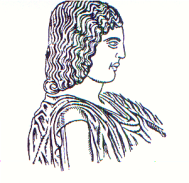 ΓΕΩΠΟΝΙΚΟ ΠΑΝΕΠΙΣΤΗΜΙΟ ΑΘΗΝΩΝΤΡΙΜΕΛΗΣ ΕΦΟΡΕΥΤΙΚΗ ΕΠΙΤΡΟΠΗΓΙΑ ΤΗΝ ΑΝΑΔΕΙΞΗ ΕΚΠΡΟΣΩΠOY ΤΩΝ ΜΕΛΩΝ Ε.Τ.Ε.Π. ΣΤH ΣΥΝΕΛΕΥΣΗ ΤΟΥ ΓΕΝΙΚΟΥ ΤΜΗΜΑΤΟΣ ΤΟΥ ΓΕΩΠΟΝΙΚΟΥ ΠΑΝΕΠΙΣΤΗΜΙΟΥ ΑΘΗΝΩΝΓΕΩΠΟΝΙΚΟ ΠΑΝΕΠΙΣΤΗΜΙΟ ΑΘΗΝΩΝΤΡΙΜΕΛΗΣ ΕΦΟΡΕΥΤΙΚΗ ΕΠΙΤΡΟΠΗΓΙΑ ΤΗΝ ΑΝΑΔΕΙΞΗ ΕΚΠΡΟΣΩΠOY ΤΩΝ ΜΕΛΩΝ Ε.Τ.Ε.Π. ΣΤH ΣΥΝΕΛΕΥΣΗ ΤΟΥ ΓΕΝΙΚΟΥ ΤΜΗΜΑΤΟΣ ΤΟΥ ΓΕΩΠΟΝΙΚΟΥ ΠΑΝΕΠΙΣΤΗΜΙΟΥ ΑΘΗΝΩΝΓΕΩΠΟΝΙΚΟ ΠΑΝΕΠΙΣΤΗΜΙΟ ΑΘΗΝΩΝΤΡΙΜΕΛΗΣ ΕΦΟΡΕΥΤΙΚΗ ΕΠΙΤΡΟΠΗΓΙΑ ΤΗΝ ΑΝΑΔΕΙΞΗ ΕΚΠΡΟΣΩΠOY ΤΩΝ ΜΕΛΩΝ Ε.Τ.Ε.Π. ΣΤH ΣΥΝΕΛΕΥΣΗ ΤΟΥ ΓΕΝΙΚΟΥ ΤΜΗΜΑΤΟΣ ΤΟΥ ΓΕΩΠΟΝΙΚΟΥ ΠΑΝΕΠΙΣΤΗΜΙΟΥ ΑΘΗΝΩΝΓΕΩΠΟΝΙΚΟ ΠΑΝΕΠΙΣΤΗΜΙΟ ΑΘΗΝΩΝΤΡΙΜΕΛΗΣ ΕΦΟΡΕΥΤΙΚΗ ΕΠΙΤΡΟΠΗΓΙΑ ΤΗΝ ΑΝΑΔΕΙΞΗ ΕΚΠΡΟΣΩΠOY ΤΩΝ ΜΕΛΩΝ Ε.Τ.Ε.Π. ΣΤH ΣΥΝΕΛΕΥΣΗ ΤΟΥ ΓΕΝΙΚΟΥ ΤΜΗΜΑΤΟΣ ΤΟΥ ΓΕΩΠΟΝΙΚΟΥ ΠΑΝΕΠΙΣΤΗΜΙΟΥ ΑΘΗΝΩΝΠρος:Προς:Προς:Πρόεδρο Γενικού Τμήματος του Γεωπονικού Πανεπιστημίου ΑθηνώνΠρόεδρο Γενικού Τμήματος του Γεωπονικού Πανεπιστημίου ΑθηνώνΠρόεδρο Γενικού Τμήματος του Γεωπονικού Πανεπιστημίου ΑθηνώνΜέλη Ε.Τ.Ε.Π. Γενικού Τμήματος Γ.Π.Α.Μέλη Ε.Τ.Ε.Π. Γενικού Τμήματος Γ.Π.Α.Μέλη Ε.Τ.Ε.Π. Γενικού Τμήματος Γ.Π.Α.Γραμματεία Γενικού Τμήματος Γ.Π.Α. Γραμματεία Γενικού Τμήματος Γ.Π.Α. Γραμματεία Γενικού Τμήματος Γ.Π.Α. Τα μέλη της Εφορευτικής ΕπιτροπήςΤα μέλη της Εφορευτικής ΕπιτροπήςΤα μέλη της Εφορευτικής ΕπιτροπήςΓκορόγιας ΝικόλαοςΓατσιού ΕλένηΤσούκα ΑθανασίαΠρόεδρος Μέλος Μέλος 